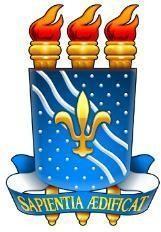 EDITAL Nº 20/2023 - CAVN/CCHSA/UFPBPROCESSO DE SELEÇÃO SIMPLIFICADA PARA FORMAÇÃO DE QUADRO DE RESERVA DE BOLSISTA(S) PARA FUNÇÃO DE PROFESSOR NO PROGRAMA MULHERES MILANEXO II FICHA DE INSCRIÇÃOBananeiras/PB,	de	de 2023.___________________________________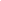 Assinatura do ResponsávelFUNÇÃO PRETENDIDA: PROFESSORFUNÇÃO PRETENDIDA: PROFESSORFUNÇÃO PRETENDIDA: PROFESSORFUNÇÃO PRETENDIDA: PROFESSORPERFIL DO CANDIDATO: (    ) INTERNO (SERVIDOR ATIVO OU INATIVO DA INSTITUIÇÃO)                                            (    ) EXTERNO À INSTITUIÇÃOPERFIL DO CANDIDATO: (    ) INTERNO (SERVIDOR ATIVO OU INATIVO DA INSTITUIÇÃO)                                            (    ) EXTERNO À INSTITUIÇÃOPERFIL DO CANDIDATO: (    ) INTERNO (SERVIDOR ATIVO OU INATIVO DA INSTITUIÇÃO)                                            (    ) EXTERNO À INSTITUIÇÃOPERFIL DO CANDIDATO: (    ) INTERNO (SERVIDOR ATIVO OU INATIVO DA INSTITUIÇÃO)                                            (    ) EXTERNO À INSTITUIÇÃODISCIPLINA PRETENDIDA:CÓDIGO DA DISCIPLINA:DISCIPLINA PRETENDIDA:CÓDIGO DA DISCIPLINA:DISCIPLINA PRETENDIDA:CÓDIGO DA DISCIPLINA:DISCIPLINA PRETENDIDA:CÓDIGO DA DISCIPLINA:IDENTIFICAÇÃO PESSOALIDENTIFICAÇÃO PESSOALIDENTIFICAÇÃO PESSOALIDENTIFICAÇÃO PESSOALNome:Nome:Mat. SIAPE:Mat. SIAPE:CPF:CPF:RG:	Órgão exp.:RG:	Órgão exp.:DADOS PROFISSIONAIS:DADOS PROFISSIONAIS:Formação Acadêmica (se houver):Formação Acadêmica (se houver):Formação Profissional (se houver):Formação Profissional (se houver):DISPONIBILIDADE DE HORÁRIO:DISPONIBILIDADE DE HORÁRIO:Dias e turnos de oferta do Curso: Segunda a sábado, turnos Diurno, Vespertino ou Noturno.Dias e turnos de oferta do Curso: Segunda a sábado, turnos Diurno, Vespertino ou Noturno.ENDEREÇO ENDEREÇO ENDEREÇO ENDEREÇO Rua:Rua:Rua:NºCompl.:Compl.:Bairro:CEP:Telefone:E-mail:Celular:Outros: